Наши координаты: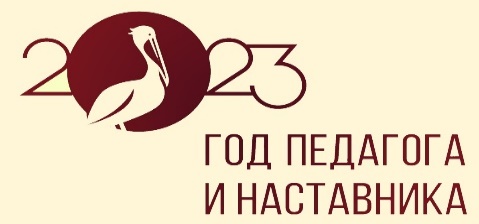 193232, Санкт-Петербург, Крыленко 45, корпус 2, Литер АКонтактный телефон: 596-64-36Эл. почта: gdou64neva@mail.ruНаш сайт: http://64.dou.spb.ru     Группа ВК «Школа здоровья»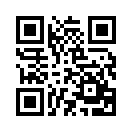 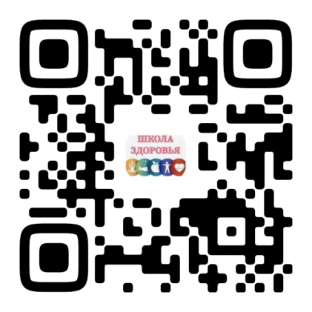                                   Наша группа в ВК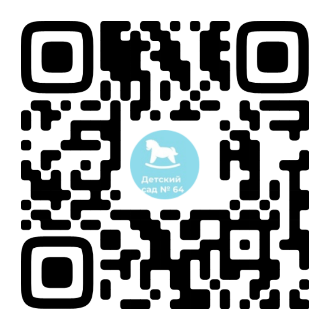 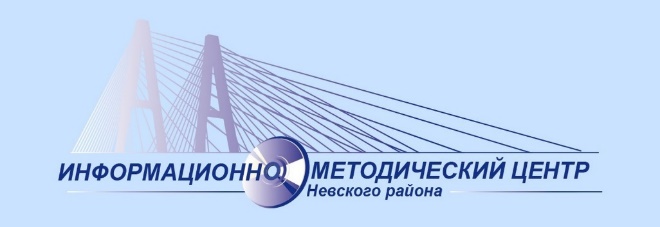 Государственное бюджетное учреждение дополнительного профессионального педагогического образования центр повышения квалификации специалистов«Информационно-методический центр»Невского района Санкт-ПетербургаГосударственное бюджетное дошкольное образовательное учреждение детский сад № 64 комбинированного вида Невского района Санкт-ПетербургаПРОЕКТ «ШКОЛА ЗДОРОВЬЯ»Межрайонный семинар-практикум«СОВРЕМЕННЫЕ ТЕХНОЛОГИИ, МЕТОДЫ И ПРИЁМЫ ЗДОРОВЬЕСБЕРЕЖАНИЯ ДЕТЕЙ ДОШКОЛЬНОГО ВОЗРАСТА»12 декабря 2023 годаСанкт-ПетербургПРОГРАММА 13.15-13.30 Регистрация участников13.30-13.40 Приветствие участниковТимофеева Елена Васильевна, заведующий ГБДОУ №64 Невского района Санкт-ПетербургаКрипакова Татьяна Юрьевна, заместитель директора Информационно-методического центра Невского района Санкт-Петербурга13.40- 14.45 Выступления  участниковСпикер: Цейко Яна Михайловна, старший воспитатель ГБДОУ №64 Невского района Санкт-ПетербургаЭлементы дыхательной гимнастики в детском саду как одна из форм здоровьесберегающих технологий в работе с детьми на занятиях в бассейнеЦветкова Елена Олеговна, инструктор по физической культуре ГБДОУ №64 Невского района Санкт-ПетербургаЗдоровьесберегающие технологии в дошкольной образовательной организации на занятиях с применением ЭОРКатаева Анна Алексеевна, старший воспитатель ГБДОУ №20Центрального района Санкт-ПетербургаСказочная гимнастика с элементами йоги для детей дошкольного возрастаДобрякова Ольга Юрьевна, инструктор по физической культуре ГБДОУ №106 Невского района Санкт-ПетербургаМузыкотерапия как средство адаптации детей в бассейнеХлебникова Любовь Леонидовна, инструктор по физической культуре ГБДОУ №19 Красногвардейского района Санкт-Петербурга Физкультминутки  как способ активного физического развития обучающего в дошкольной образовательной организацииЕгорова Мария Михайловна, инструктор по физической культуре ГБДОУ №64 Невского района Санкт-Петербурга14.45 – 15.00  Подведение итогов Крипакова Татьяна Юрьевна,  заместитель директора Информационно-методического центра Невского района Санкт-ПетербургаТимофеева Елена Васильевна,  заведующий ГБДОУ №64 Невского района Санкт-ПетербургаЦейко Яна Михайловна, старший воспитатель ГБДОУ №64 Невского района Санкт-Петербурга